iMeeting X-Mic-LC/LDiMeeting X Lift-type array Chairman/ Delegate unit(With 23-array microphones)Datasheet V2.0FEATURESAdopt full-digital conference technology, in line with IEC60914 international standard.Simple and streamlined desktop design, participants can communicate better without obstruction, and provide better visual effects.Array microphone touch buttons, built-in 23 large shock gold film array of microphones, microphone electric lift, with video tracking function.Built-in digital circuit excitation chip, which is beneficial to ensure the unit voltage, so that all pickups can reach the best working condition.Adopt 150° pickup angle, with a wider range of pickup, whether it is sitting or standing, the sound quality can be guaranteed.Using touch switch buttons, precise positioning, rapid control, no mechanical buttons, no wear, unlimited life.The bottom of the unit is equipped with two large-area thickened sponge pads, which can effectively alleviate the percussion sound of the desktop and avoid the transmission of non-human voices.Establish a personal pickup channel and range, no matter it is a forum or a speech, the sound pressure level will not change.Hidden adjustable gain knob, the best pickup distance can reach 80-100cm, and the placement of the unit is not limited.The system supports a variety of connection methods such as one-line hand-in-hand connection, T-shaped head hand-in-hand connection and ring hand-in-hand connection.Adopt DSP/DDOV digital processing and transmission technology to overcome the problem of long-distance transmission attenuation, and the line distance can reach 150 meters.The system adopts 6-core DIN shielded cable or CAT6 network cable, which can effectively avoid and prevent the electromagnetic interference of the line and ensure that the data will never be lost.The unit is a passive device, and the conference host provides 24V power supply, low power consumption design, and a single channel can connect 25 conference units.Adopt digital strong anti-interference technology to ensure that the equipment in the venue is not interfered by mobile phones, Bluetooth, radio, WiFi and other signals.With the camera, the camera can be automatically tracked after being preset by the conference host, control keyboard or computer PC software.The system has a first-in-first-out working mode and supports camera tracking function, and the number of speakers can be set from 1 to 6.Adopt automatic lifting design, aluminum alloy body, beautiful and delicate through anodizing and coloring process.TECHNICAL SPECLift type: With 23-array microphonesLift type: With 23-array microphones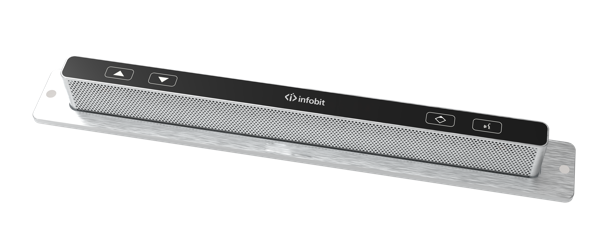 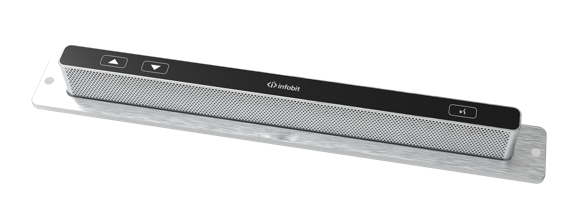 iMeeting X-Mic-LC (Chairman Unit)iMeeting X-Mic-LD (Delegate Unit)Microphone TypeArrayFrequency response40HZ～20KHZSignal-to-noise ratio (SNR)> 90dBDynamic range 96dBTotal Harmonic Distortion﹤0.05%Microphone Sensitivity-42dB±2Working voltage24V DC±5%Quiescent current21mA±5%Dynamic current43mA±5%Number of units open1/2/3/4/5/6 or allEquivalent noise20dBA (SPL)Maximum sound pressure level125dB (THD﹤3％)Number of chairpersonsThe system can access 100 chairperson units at the same timeDimensions330(L)×38(W)×224(H)mmPower consumption﹤11WInstallation methodEmbeddedColorBlack (can be customized)Net weight2.4Kg